Приложение 4Информация  за разположените към 31.05.2018г.  съдове за разделно събиране на отпадъци на територията на райони: „Овча Купел” и „Кремиковци”В изпълнение на пилотен проект за въвеждане на система за разделно събиране на отпадъци от опаковки, част от проект № DIR 592113-1-9 - „Изграждане на интегрирана система от съоръжения за третиране на битовите отпадъци на СО”,  в районите „Овча Купел” и „Кремиковци” от месец юли, 2013г. Столична община започна поетапно разполагане на контейнери тип “Иглу”  в „Точки за събиране на отпадъци“ (3 контейнера с  обем 1.100 л - син, жълт и зелен).  На желаещи домакинства от крайградските зони се предоставят по 2 пластмасови чувала (жълт и син) и един пластмасов контейнер с обем 120 л. (зелен за стъкло). Район „Овча Купел” Разположени контейнери тип „ИГЛУ“ с обем 1100 л. общо 381 броя, в добро състояние, разположени на 127 „Точки за събиране на отпадъци“ с общ обем 419 100 л, от тях:Син /хартия и картон/ - 127 броя;Жълт /пластмаса и метали/ - 127 броя.;Зелен /стъкло/ - 127 бр.Брой на домакинства обхванати  „От врата до врата”  -  обхванати  общо 353 домакинства с предоставени индивидуални съдове 120 л, с  общ обем 42 360 л.Към 31.05.2019г. са предоставени с приемо-предавателни протоколи  общо 353 комплекта по 2 пластмасови чувала на домакинство (жълт и син) и един пластмасов контейнер, с обем 120 л., (с цвят зелен за стъкло). Разположен общ обем 461 460 л.Район „Кремиковци” Разположени контейнери тип „ИГЛУ“  1100 л., общо 123 броя, в добро състояние, разположени на 41 „Точки за събиране на отпадъци“ с общ обем 135 300 л,, от тях:Син /хартия и картон/ - 41 броя;Жълт /пластмаса и метали/ - 41 броя.;Зелен /стъкло/ - 41 броя.Брой на домакинства обхванати „От врата до врата”  -    общо 1 735 домакинства с предоставени индивидуални съдове 120 л, с  общ обем 208 200 л.Към  31.05.2019г. са предоставени с приемо-предавателни протоколи  общо 1 735  комплекта по 2 пластмасови чувала на домакинство (жълт и син) и един пластмасов контейнер, с обем 120 л., (с цвят зелен за стъкло). Разположен общ обем 343 500 л.При извършена инвентаризация от Столична община към 23.05.2018г. е установена следната наличност на съдове и чували:Пластмасови контейнери с обем 120 л. (цвят зелен „Стъкло”), годни за употреба – 1 793 броя;Пластмасови чували за отпадъци от цвят жълт с обем минимум 100 л. годни за употреба - 158 460 броя;Пластмасови чували за отпадъци от цвят син с обем минимум 100 л. - 188 580 броя.Описание на вида и техническите характеристики на съдовете за разделно събиране. Описание на вида и техническите характеристики на използваните специализирани транспортни средства,  придобити съгласно ДБФП № DIR-592113-C0001Технически характеристики на контейнери и чувалиКонтейнер тип „Иглу“Контейнерите са с отвор в горния край, който позволява изхвърлянето на предвидените за съответния контейнер отпадъци от опаковки.Описание: пластмасов контейнер изработен от 5-слоен монолитен стъклопласт (фибростъкло) тип „Иглу“ (с долно отваряне на подвижните части на дъното) с дебелина на стената 5-8 mm..Стабилна конструкция понасяща натоварвания от 800 кг.Височина 1,15 м на двата отвора за пълненеОснова:1000х1000 и 1240 mm.Обем: 1,1 куб. м. (1 100 л.)Тегло: 65 кг.Цвят: (син, жълт и зелен)Отвори:За хартия и картон (цвят син) – два правоъгълни отвора от двете страни на контейнера с размери 380 х 100 mm.;За пластмаса и метали (цвят жълт) – два правоъгълни отвора от двете страни на контейнера с размери 380 х 100 mm.;За стъкло (цвят зелен) – два кръгли отвора от двете страни на контейнера с размери ф 155 mm.;Снимков материал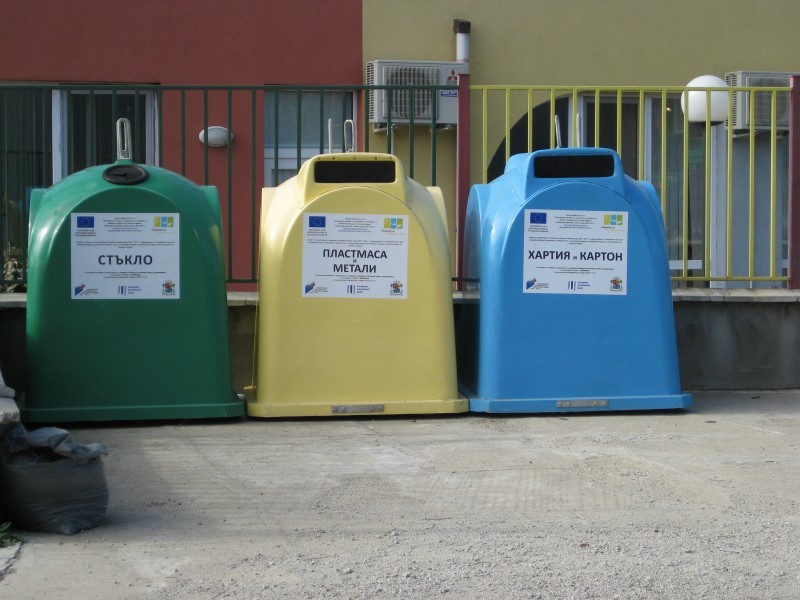 Пластмасов контейнер с капацитет 120 л (зелен –стъкло)Контейнерът е изработен от полиетилен с висока плътност (PE-HD). Устойчив е на гниене, на ниски и високи атмосферни температури, както и на химични и физични въздействия. Стабилизиран против ултравиолетово въздействие.Колела от гумирана, шумоизолационни и гладкодвижещи се колела.Капакът (тип EURO 2) е с отвор за стъкло ф 150 мм. Контейнерът е произведен от висококачествени материали, гарантиращи дългогодишна сигурност на функциониране при събирането на отпадъци. Лесно маневрен, притежаващ непрекъсната дръжка на корпуса и двустепенна лайсна за по-голяма сигурност при обслужването и здравина на конструкцията.Контейнерът е с обем 120 л, чието собствено тегло е 9 кг., а максималната товароносимост е 90 кг. Размери (ДхШхВ) – 955х540х480 mm.Пластмасови чували за отпадъциБиоразградими пластмасови чували за отпадъци. Изработени от биоразградим полупрозрачен материал, който се разгражда до 18 месеца след използването им. Всеки един има изтегляща се връзка, с която става затварянето му. Цветовете съответстват на отпадъка за който са предназначени:(Син цвят) - за хартия и картон;(Жълт цвят)- за пластмаса и метали;На всеки чувал е щампован надпис и картина за вида на отпадъка, за който е предназначен, както и периода за който се разграждат в употреба. Обем 120 л. Размери 70х110. Товароносимост – 50 кг.Снимков материал на пластмасов контейнер с капацитет 120 л и чували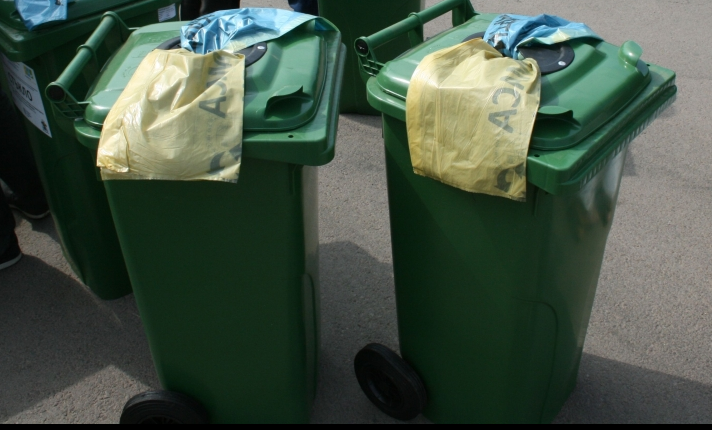 Технически характеристики на специализираните транспортни средстваЗа обслужване на съдовете и чувалите се използва специализирана техника, собственост на Столична община придобита от реализирането на пилотен проект за разделно събиране на отпадъци от опаковки от източника в два от общо двадесет и четири района на Столична община – „Овча купел” и „Кремиковци”,  съгласно Договор за безвъзмездна финансова помощ № DIR-592113-C001., като обобщени данни са представени по-долу в табличен вид. Техническа характеристика4 бр. сметосъбиращи автомобили, оборудвани с надстройка с кранова уредба за обслужване на контейнери тип „Иглу“ и на стандартни контейнери за ТБО (Ракли, бобри и Меви-120 л.)1 бр. сметосъбиращи автомобили, оборудвани с надстройка (открита каросерия), разделена на три независимо опериращи части с двустранно  разтоварване и с кранова уредба за обслужване на контейнери тип „Иглу“Рег. № марка, моделТип надстройкаСА 1455 ТХFORD CARGO 1826DCНадстройка TISAN HDX 15L Кранова уредба ATLAS T38СА 1456 ТХFORD CARGO 1826DCНадстройка TISAN HDX 15L Кранова уредба ATLAS T38СА 1457 ТХFORD CARGO 1826DCНадстройка TISAN HDX 15L Кранова уредба ATLAS T38СА 1460 ТХFORD CARGO 1826DCНадстройка TISAN HDX 15L Кранова уредба ATLAS T38СА 1461 ТХFORD CARGO 1826DCНадстройка TISAN 3x5 м3Кранова уредба ATLAS 75.2АВТОМОБИЛАВТОМОБИЛПревозно средствоКамионВидFORD CARGO 1826DCТип4 х 2Общо тегло18 тонаОбем на двигателя7330 куб. смМощност на превозното средство260 к.с.Екологична нормаЕвро 5Спирачна системаБарабанни спирачки на двете осиЦентрално заключване с дистанционно управлениеДаЕлектрически управляеми стъклаДаЕлектрически управляеми огледала с подгряванеДаРегулируем воланДаПредни фарове против мъглаДаРадио CDДаБлокаж на диференциалаДаABS, ASRДаGPS проследяванеДаНАДСТРОЙКА НАДСТРОЙКА ВидTISAN HDX 15LТипВариопресаОбем на бункера подлежащ на компактиране15 куб. м.Обем на приемателния бункер (подкомпакторно пространство)3 куб. м.Степен на компактиране6:1Устройство за повдигане и изпразване на стандартни пластмасови съдове с плосък капакВ съответствие с EN 1501-1, за всички стандартни пластмасови съдовеРезервоар за отходни течности100 литраХИДРАВЛИЧНА СИСТЕМАХИДРАВЛИЧНА СИСТЕМАЗадвижванеЧрез РТО (Power Transmition Outbox) на автомобилаХидравлична помпаЗъбнаРаботно налягане170 barКРАНОВА УРЕДБА ЗА ОБСЛУЖВАНЕ НА КОНТЕЙНЕР ТИП „ИГЛУ“КРАНОВА УРЕДБА ЗА ОБСЛУЖВАНЕ НА КОНТЕЙНЕР ТИП „ИГЛУ“ВидATLAS T38РазположениеВ задната част на сметосъбиращата надстройкаОбхват5.40 метраТовароподемност на 4 метра от оста на крана1300 кг.Стабилизатори2 бр. хидравлични, разположени в задната частУправлениеЧрез дистанционно управлениеСИСТЕМИ ЗА СИГУРНОСТСИСТЕМИ ЗА СИГУРНОСТПаник бутонДаХидравличен стоп клапанДаХидравличен клапанДаКлаксон сиренаДаВъртяща се сигнална лампа на покрива на бункерДаОсветяваща лампа върху разтоварния механизъмДаКамера и монитор за визуализиране на работния процесДаРаботни дни в годинатадаАВТОМОБИЛАВТОМОБИЛПревозно средствоКамионВидFORD CARGO 1826DCТип4 х 2Общо тегло18 тонаОбем на двигателя7330 куб. смМощност на превозното средство260 к.с.Екологична нормаЕвро 5Спирачна системаБарабанни спирачки на двете осиЦентрално заключване с дистанционно управлениеДаЕлектрически управляеми стъклаДаЕлектрически управляеми огледала с подгряванеДаРегулируем воланДаПредни фарове против мъглаДаРадио CDДаБлокаж на диференциалаДаABS, ASRДаGPS проследяванеДаНАДСТРОЙКА НАДСТРОЙКА ВидTISAN 3x5 м3ТипСамосвална надстройка разделена на три секцииФункционалностВъзможност за независимо опериране на всяка от секциитеОбем на товарните секции3 бр. по 5 куб. м.Посока на разтоварванеДвустранноВрати в страничната част на секциитеНезависимиКРАНОВА УРЕДБА ЗА ОБСЛУЖВАНЕ НА КОНТЕЙНЕР ТИП „ИГЛУ“КРАНОВА УРЕДБА ЗА ОБСЛУЖВАНЕ НА КОНТЕЙНЕР ТИП „ИГЛУ“ВидATLAS 75.2РазположениеВ задната част на сметосъбиращата надстройка /с цел оптимална работа и обхват на съоръжението/Обхват7.25 метра от оста на кранаТовароподемност на 6,5 метра от оста на крана1180 кг.Стабилизатори2 бр. хидравлични, разположени в задната частУправлениеЧрез седалка, разположена над нивото на надстройкатаВъртяща се сигнална лампа на покрива на бункерДаОсветяваща лампа върху разтоварния механизъмДа